Weston Turville CE School                                     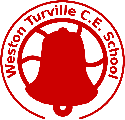 Whole School Curriculum OverviewBlack = Summer 1Blue = Summer 2SUMMERGEOGRAPHYGEOGRAPHYGEOGRAPHYGEOGRAPHYGEOGRAPHYGEOGRAPHY123456TopicSeasonal changeGeography of our village & our schoolComparing non-European countries: KenyaRainforests and Equator, Hemispheres and TropicsItaly: Rivers, Seas, Mountains, Physical and Human FeaturesSummer 1 and 2Geography of The Chilterns Map skills South America(link with Maya history topic)KnowledgeThat seasons change across the year; weather and changes associated with spring/summerName of physical and human features of the school and local areaThat Rainforests are a type of biomeLocations of major Rainforests in the world, in relation to the equator and tropicsThat the Amazon Rainforest is located in the continent of South AmericaThe ability to name some of the countries in the Amazon Rainforest (esp. Brazil, Peru and Colombia)Layers of the Rainforest (Emergent Layer, Canopy, Understorey, Shrub Layer, Forest Floor)The 4 main climate types and the one associated with ItalyThe population and capital of ItalyThe main geographical features of Italy – mountains, rivers, seas, bordering countriesPhysical and human features of ItalyKey landmarks in ItalyThe culture of ItalyLocation of The Chilterns, counties, names of main towns and rivers. The geology of the area and how it has caused the formation of the landscape. Know about farming and the main industry in the area. Understand the importance of chalk streams. Knowledge of animals and wildlife. Know a map is a visual representation of the real world. know there are a variety of different maps for different purposes. Know how to align a map correctly. Understand a map uses symbols and has grid lines to help locate areas and items. Know that South America is a continent.Know that the climate of South America is different to that of the UK.Understand the Human and physical geographical features of a region in South America.SkillsObserve, discuss, suggest reasons, predict, compare, question, observeUnderstand geographical similarities and differences Use basic geographical language to refer to human and physical featuresUse simple fieldwork and observational skills Research using a variety of sources (ipad, laptop, reference books, witness statements)Locating countries/ regions in an atlas, on a globe, and on a mapApplying research skills to create an information leaflet about a product derived from the RainforestLinking human and physical geography by considering the impact on indigenous animals and people of deforestationAnswer questions using the facts learned about ItalyWrite and role play a dialogue between a tour guide and tourist covering information learned about ItalyUse information to prepare a presentation for the rest of the classRead maps and plans to locate and identify geographical features about Italy and its cultureResearch and take notesUse technology to create a lapbook about ItalyName and locate the counties of the ChilternsInvestigate places, collect and analyse statistics and draw conclusions about locations. Identify how physical features affect human activity. Use a range of geographical resources to give detailed descriptions and opinions of features of a location. Read and interpret maps. Recognise symbols on a standard OS mapUse 4 figure grid references to locate areasFollow instructions to draw own map using OS symbolsBegin to interpret 6 figure grid referencesCreate sketch maps of the school grounds using symbols and  KeyUse a map of the local area to follow a route and guide a group. Name and locate the countries of Central and South America.Identify their main physical and human characteristics.VocabularySummer, spring, blossom, growth, change, natureforest hill river soil vegetation city town village farm house shopAmphitheatre,Borders,English Channel,Equator, Euro,Iberian Peninsula,Mediterranean,Polar Regions,Peninsula, Temperate, RussiaChalk landscape, Chilterns AONB, scarp slope, scarp foot, River Thames, relief topography, geology, Anglo-Saxon, water table, spring, plateau, ridge top, valley, pollarding, coppicing, bodger, deciduous, coniferous, aquifer, permeable, groundwater, winterbourne, meander, water cycle, invertebrates, recreation, tourism, predator, carrion, red kite, persecutionMap, plan view, Ordnance Survey, symbols, key, grid references, position, locate, aerial photograph, sketch map, route. South AmericaCentral AmericaMesoAmericaPalenqueChichen Itza